
Российская Федерация
Новгородская область
Дума Великого Новгорода

Р Е Ш Е Н И Е
Об утверждении Программы приватизации муниципального имущества Великого Новгорода в 2021 году

Принято Думой Великого Новгорода 24 декабря 2020 года
В соответствии с Федеральным законом от 21 декабря 2001 г. № 178-ФЗ
"О приватизации государственного и муниципального имущества", Положением об организации и проведении продажи государственного или муниципального имущества в электронной форме, утверждённым Постановлением Правительства Российской Федерации от 27 августа 2012 г. № 860, Положением о порядке и условиях приватизации муниципального имущества Великого Новгорода, утверждённым решением Думы Великого Новгорода от 25.07.2002 № 380,
Дума Великого НовгородаРЕШИЛА:
1. Утвердить прилагаемую Программу приватизации муниципального имущества Великого Новгорода в 2021 году.
2. Опубликовать настоящее решение в газете "Новгород".Великий Новгород
24.12.2020
№ 508


тд
0508рдПредседатель Думы Великого Новгорода         Мэр Великого Новгорода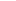 А.Г. Митюнов         С.В. Бусурин